Anthony’s Horse Schedule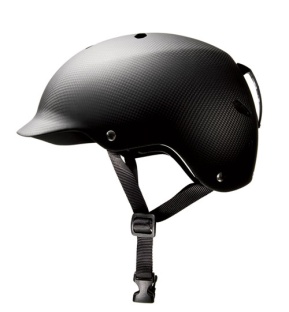 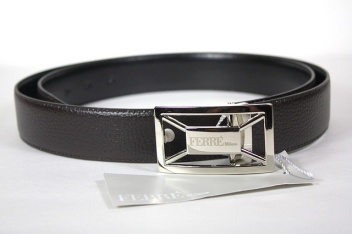 Helmet OnBelt on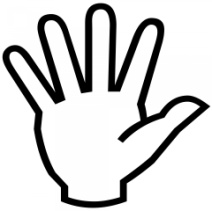 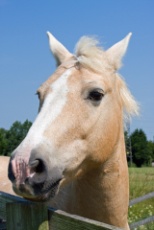 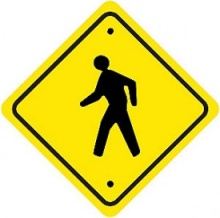 Walk to Horse Pet Horse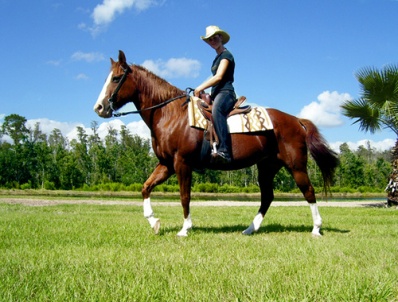 Ride Horse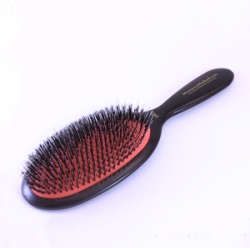 Brush Horse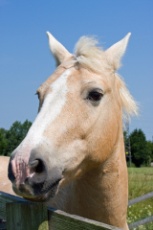 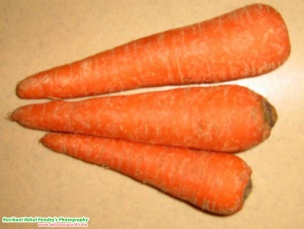 Feed Horse Treat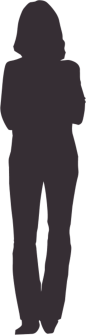 Walk to Mom or SisterHelmet OffReminders:  No running away.  _____                      Quiet Voice.  _____                      Listening Ears.  _____                      Gentle Hands on Horse.  _____                       Working Hard. _____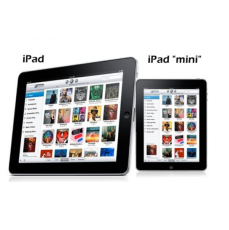 _______________________